„Bei uns wird Verbraucherbildung großgeschrieben – schütze deine Daten in der digitalen Welt!“Formblatt zur Bewerbung:	Bitte hochladen oder zusammen mit der Projekt- / Unterrichtsbeschreibung und der Dokumentation der Ergebnisse schicken an: E-Mail: verbraucherschutzpreis@mlr.bwl.de oder Ministerium für Ländlichen Raum und Verbraucherschutz Baden-Württemberg, Referat 37, Kernerplatz 10, 70182 StuttgartOrt, Datum: _________________________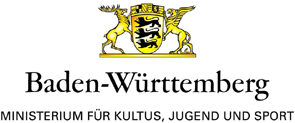 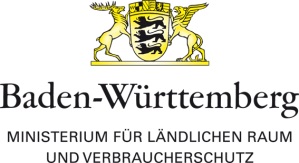 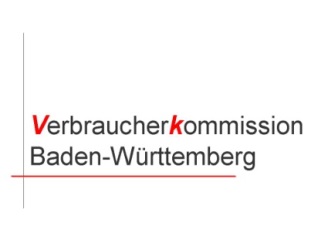 Name und Anschrift 
der Schule:Beteiligte Klasse(n) und Schülerzahl:Alter der beteiligten Schülerinnen und Schüler:Verantwortliche Lehrkraft:Telefon:E-Mail:Thema:Ziel:Bildungsplanbezug:Angestrebte Kompetenzen:Zeitraum der Durchführung:ggf. externe Beteiligte/ Experten:Kurzbeschreibung:Sonstiges/ Anmerkungen:Feedback: Vom Verbraucherschutz-preis haben wir über folgende(n) Seite, News-letter, etc. erfahren:Der Verbraucherschutz-preis sollte ungedingt an folgender Stelle beworben werden: Zur Länge des Be-werbungszeitraums kann ich Folgendes sagen: Sonstige Anregungen: 